لیستى وانە سەربارەکانى مانگى4: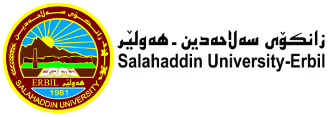 کۆى کاتژمێرەکانى نیساب : کۆى کاتژمێرەکانى سەربار :    کۆى گشتى: 02:3003:3001:3002:3012:3001:3011:3012:3010:3011:3009:3010:3008:3009:30کاتژمێررۆژشەممەH.Structure.H.Structure.یەک شەممەH.Structure.H.Structure.دوو شەممەH.Structure.BH.Structure.BH.Structure.AH.Structure.Aسێ شەممەprojectH.Structure.BH.Structure.BH.Structure.AH.Structure.Aچوار شەممەپێنج شەممەکۆىپراکتیکى و تیۆرىپراکتیکىتیۆرىبەرواررۆژکۆىپراکتیکى و تیۆرىپراکتیکىتیۆرىبەرواررۆژشەممەشەممە210/4/2022یەک شەممە23/4/2022یەک شەممە211/4/2022دوو شەممە24/4/2022دوو شەممە412/4/2022سێ شەممە45/4/2022سێ شەممە413/4/2022چوار شەممە46/4/2022چوار شەممەپێنج شەممەپێنج شەممە1پرۆژە1پرۆژەسەرپەرشتى خوێندنى باڵاسەرپەرشتىخوێندنى باڵا13کۆى گشتى13کۆى گشتىکۆىپراکتیکى و تیۆرىپراکتیکىتیۆرىبەرواررۆژکۆىپراکتیکى و تیۆرىپراکتیکىتیۆرىبەرواررۆژشەممەشەممە224/4/2022یەک شەممە217/4/2022یەک شەممە225/4/2022دوو شەممە218/4/2022دوو شەممە426/4/2022سێ شەممە419/4/2022سێ شەممە427/4/2022چوار شەممە420/4/2022چوار شەممەپێنج شەممە1پرۆژە1پرۆژەخوێندنى باڵا سەرپەرشتىسەرپەرشتىخوێندنى باڵا13کۆى گشتى13کۆى گشتىڕاگرسەرۆک بەشمامۆستاى وانەبيناهي محمد امين سيد عليپ. د.نه‌ژاد احمد حسينپ. ی.د.جیهان محمد شیخ سلیمانی